Положение о порядке обеспечения содержания здания  МБДОУ "Детский сад с.Кустовое" и  обустройства прилегающей к нему территории1. Общие положения1.1 Организация работы по обеспечению содержания здания МБДОУ "Детский сад с.Кустовое Яковлевского городского округа" (далее —  ДОУ) и  обустройства прилегающей к нему территории осуществляется на основании и в соответствии с: 1.1.1.  п.5 ст. 9 Закона Российской Федерации от 29 декабря 2012 года №273-ФЗ "Об образовании в Российской Федерации";1.1.2. Постановлением Главного государственного санитарного врача Российской Федерации от 29 декабря 2010 года № 189 «Об утверждении СанПиН 2.4.2.2821-10 «Санитарно-эпидемиологические требования к условиям и организации обучения в общеобразовательных учреждениях» (зарегистрировано в Минюсте Российской Федерации 03 марта 2011 года, регистрационный номер 19993);1.1.3. Постановлением Главного государственного санитарного врача Российской Федерации от 15 мая 2013 года № 26 «Об утверждении СанПиН 2.4.1.3049-13 «Санитарно-эпидемиологические требования к устройству, содержанию и организации режима работы дошкольных образовательных организаций» (зарегистрировано в Минюсте Российской Федерации 29 мая 2013 года, регистрационный номер 28564);1.1.4. Постановлением Главного государственного санитарного врача Российской Федерации от 03 апреля 2003 года № 27 «О введении в действие санитарно-эпидемиологических правил и нормативов СанПиН 2.4.4.1251-03» (зарегистрировано в Минюсте Российской Федерации 27 мая 2003 года, регистрационный номер 4594). 2. Требования к содержанию здания и сооружений2.1. Отдел по управлению муниципальным имуществом администрации Яковлевского  городского округа (далее — Отдел) передает МБДОУ "Детский сад с.Кустовое" в оперативное управление недвижимое имущество, необходимое для осуществления установленных уставом ДОУ видов деятельности. Имущество передается  ДОУ на основании договора оперативного управления и акта приема-передачи к нему. 2.2. Имущество  ДОУ, закрепленное за ним на праве оперативного управления, является муниципальной собственностью   Яковлевского городского  округа. 2.3. При осуществлении оперативного управления имуществом  ДОУ обязано: 2.3.1. Использовать закрепленное за ним  имущество эффективно и строго по целевому назначению. 2.3.2. Не допускать ухудшения технического состояния имущества, кроме случаев нормативного износа в процессе эксплуатации. 2.3.3. Осуществлять текущий ремонт закрепленного за ним имущества. 2.3.4. Согласовывать с отделом по управлению муниципальным имуществом администрации Яковлевского  городского округа сделки с имуществом (аренда, безвозмездное пользование, залог, иной способ распоряжаться имуществом, приобретенным за счет средств, выделенных ей по смете на приобретение такого имущества). 2.4. При наличии технического заключения (экспертизы) специализированной организации о ветхости или аварийности здания эксплуатация данного объекта прекращается. 2.5. Организация контроля содержания здания  в исправном техническом состоянии возлагается на  заведующего ДОУ. 2.6. Плановые осмотры здания организуются два раза в год — весенние и осенние осмотры. 2.7. Ответственный за эксплуатацию здания  обязан обеспечить: 2.7.1. Техническое обслуживание (содержание) здания, включающее в себя контроль  за состоянием здания, поддержание его в исправности, работоспособности, наладке и регулированию инженерных систем. 2.7.2. Осмотры здания в весенний и осенний период, подготовку к сезонной эксплуатации. 2.8. Весенние осмотры для проверки технического состояния здания, инженерного и технического оборудования, прилегающей территории после окончания эксплуатации в зимних условиях сразу после таяния снега, когда здание и  прилегающая к нему территория могут быть доступны для осмотра. Результаты работы комиссии по   осмотру здания  оформляются актом.2.9. Внеплановые осмотры здания  проводятся после аварий техногенного характера и стихийных бедствий (ураганных ветров, ливней, снегопадов, наводнений). 2.10. Частичные осмотры здания проводятся с целью обеспечения постоянного наблюдения за правильной эксплуатацией объектов. 2.11. В случае обнаружения во время осмотров здания дефектов, деформации конструкций (трещины, разломы, выпучивания, осадка фундамента, другие дефекты) и оборудования ответственныйза эксплуатацию здания докладывает о неисправностях и деформации  заведующему ДОУ. На основании актов осмотров заведующим разрабатываются мероприятия по устранению выявленных недостатков.2.12. Готовность  ДОУ к новому учебному году определяется после проверки  комиссией по  приему учреждений социальной сферы к работе  в осенне-зимний период. По итогам приема  составляется акт готовности  ДОУ. 3. Требования к обустройству прилежащей к  ДОУ территории3.1. ДОУ обязано осуществлять мероприятия по поддержанию надлежащего санитарно-экологического состояния закрепленной за ним территории. 3.2. Территории  ДОУ должна быть ограждена по всему периметру и озеленена.3.3. Территория ДОУ должна быть без ям и выбоин, ровной и чистой. Дороги, подъезды, проходы к зданию, должны быть всегда свободными, содержаться в исправном состоянии, иметь твердое покрытие, а зимой быть очищенными от снега и льда. 3.4. Территория ДОУ должна своевременно очищаться от мусора, опавших листьев, сухой травы и других видов загрязнений. Твердые отходы, мусор следует  своевременно выносить в контейнер.4. Контроль за техническим состоянием здания  4.1. Контроль за техническим состоянием здания   осуществляется в следующем порядке: 4.1.1. Плановые осмотры, в ходе которых проверяется техническое состояние зданий    в целом, включая конструкции, инженерное оборудование и внешнее благоустройство. 4.1.2. Внеплановые осмотры, в ходе которых проверяется здание  в целом или их отдельные конструктивные элементы, подвергшиеся воздействию неблагоприятных факторов. 4.1.3. Частичные осмотры, в ходе которых проверяется техническое состояние отдельных конструктивных элементов здания, отдельных помещений, инженерных систем в целом или по отдельным их видам, элементов внешнего благоустройства. 4.2. При плановых осмотрах здания   проверяются: 4.2.1. Внешнее благоустройство. 4.2.2. Фундаменты,  инженерные устройства и оборудование. 4.2.3. Кровли, чердачные помещения и перекрытия.4.2.4. Капитальные стены и перегородки внутри помещений, санузлы, санитарно-техническое и инженерное оборудование. 4.2.5. Строительные конструкции и несущие элементы технологического оборудования. 4.2.6. Наружные коммуникации и их обустройства. 4.2.7. Противопожарные устройства. 4.2.8. Прилегающая территория. 4.3. Особое внимание при проведении плановых, внеплановых и частичных осмотров обращается на: 4.3.1.Конструкции, подверженные вибрирующим и другим динамическим нагрузкам, расположенные на просадочных территориях, а также на крупнопанельные здания первых массовых серий, ветхие и аварийные здания и сооружения, объекты, имеющие износ несущих конструкций свыше 60%. 4.3.2. Конструкции, лишенные естественного освещения и проветривания, подверженные повышенному увлажнению или находящиеся в других условиях, не соответствующих техническим и санитарным нормативам. 4.3.3. Выполнение замечаний, выявленных в ходе  предыдущих проверок. 4.4. Построенные и реконструированные здания в первый год их эксплуатации дополнительно проверяются на соответствие выполненных работ строительным нормам и правилам. 4.5. В случаях обнаружения деформаций, промерзаний, сильных протечек, сверхнормативной влажности, звукопроводности, вибрации, других дефектов, наличие которых и их развитие могут привести к снижению несущей способности или потере устойчивости конструкций, нарушению нормальных условий работы  ДОУ, эксплуатации технологического и инженерного оборудования, комиссии определяют меры по обеспечению безопасности людей. 4.6. Для определения причин возникновения дефектов, проведения технической экспертизы, взятия проб и инструментальных исследований, а также в других необходимых случаях комиссия по осмотру здания  может привлекать специалистов соответствующей квалификации (лицензированные организации или частные лица), назначать сроки и определять состав специальной комиссии по детальному обследованию здания или сооружений. 4.7. В здании, где требуется дополнительный контроль за техническим состоянием  здания   или его отдельных конструктивных элементов, комиссия по осмотру здания и сооружений вправе установить особый порядок постоянных наблюдений, обеспечивающий безопасные условия их эксплуатации. 4.8. По результатам осмотров устраняются обнаруженные отклонения от нормативного режима эксплуатации здания, в частности, неисправность механизмов открывания окон, дверей, ворот, фонарей, повреждения наружного остекления, отмосток, ликвидация зазоров, щелей и трещин, выполняются другие работы текущего характера. 4.9. По результатам осмотров оформляются акты, на основании которых   заведующий ДОУ, при необходимости, обращается в управление образования администрации Яковлевского  городского округа.ПРИНЯТО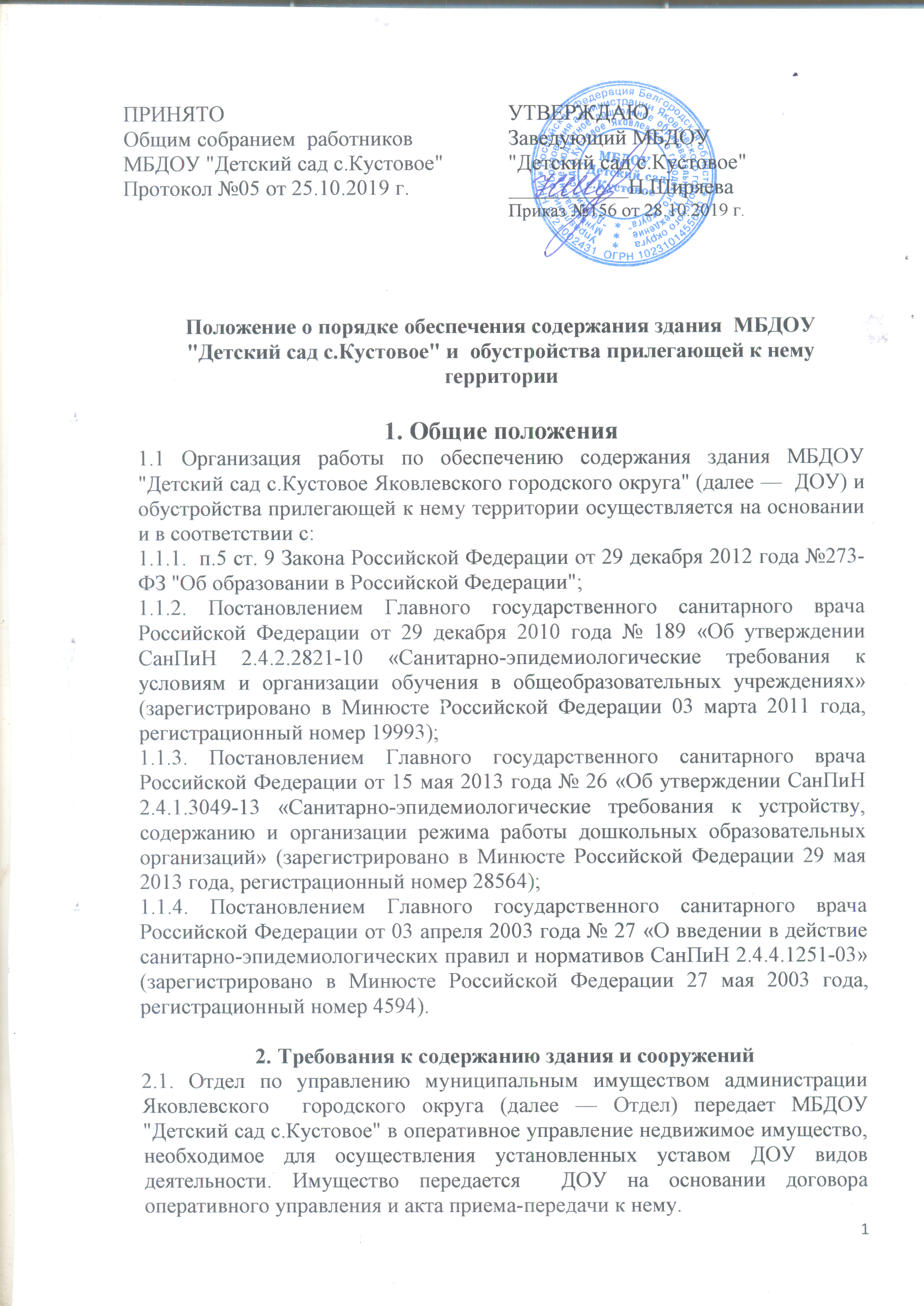 УТВЕРЖДАЮОбщим собранием  работниковМБДОУ "Детский сад с.Кустовое"Протокол №05 от 25.10.2019 г.Заведующий МБДОУ "Детский сад с.Кустовое"___________Н.ШиряеваПриказ №156 от 28.10.2019 г.